111學年度四系聯合制服趴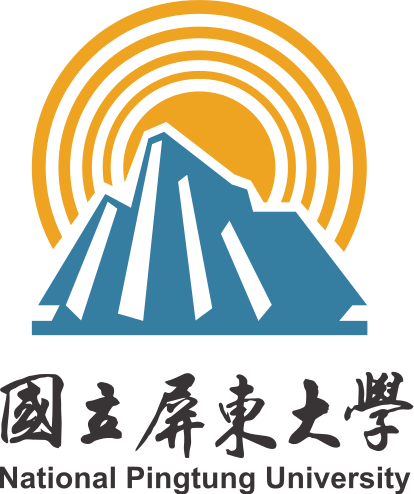 「幼」轉「化」身咚「資」咚，派對動「物」有你fun活動企劃書指導單位：國立屏東大學學生活動發展組    主辦單位：國立屏東大學幼兒教育學系系學會              國立屏東大學資訊工程學系系學會            國立屏東大學應用化學系系學會            國立屏東大學應用物理系系學會 活動負責人：幼教二甲/徐子芸/0908250323、幼教二甲/周玟妤/0928805115            應化三甲/龎筠婕/0939732623、應化三甲/楊佳容/0909543828            應物三甲/侯承佑/0968789072、應物三乙/顧嘉齊/0962012772            資工二甲/黃崑福/0930653909、資工二甲/林宏澤/0923932975            資工二甲/周政翰/0968262515、資工二甲/陳豐驛/0909756009四系聯合制服趴活動企劃書活動綱要活動名稱：「幼」轉「化」身咚「資」咚，派對動「物」有你fun活動時間：111年11月9日18:00-21:30活動地點：國立屏東大學 屏商校區 風雨球場（籃A）（籃B）（排A）（排B）活動主旨/目的：希望透過此制服趴，讓大家回味高中生活，享受穿制服的樂趣，並且也能透過四系分組闖關，培養社交能力，來讓各位認識來自不同科系的朋友，建立起良好的友誼關係。主辦單位：幼兒教育學系系學會、資訊工程學系系學會、應用化學系系學會、應用物理系系學會協辦單位：無指導單位：國立屏東大學學生活動發展組、幼兒教育學系、資訊工程學系、應用化學系、應用物理系參加對象：幼兒教育學系、資訊工程學系、應用化學系、應用物理系全體學生報名方式及相關規定：報名時間：111/10/17(一)-111/10/28(五)報名方式：以線上填寫表單方式報名現場須配合填寫實名制防疫表單及回饋表單。報名費用：幼兒教育學系：有繳交系學會費者0元、沒有則50元資訊工程學系：有繳交系學會費者50元、沒有則100元應用物理系：有繳交系學會費者100元、沒有則150元應用化學系：有繳交系學會費者0元、沒有則50元宣傳計畫：各系總召以群組訊息通知各系學會IG公告NPTUer網站公告預期效益：讓四系間同學互相交流，認識外系之同學讓同學能多多參與系上活動各系系學會增加籌辦大型活動之經驗SWOT分析活動內容活動負責人：幼教二甲/徐子芸/0908250323、幼教二甲/周玟妤/0928805115應化三甲/龎筠婕/0939732623、應化三甲/楊佳容/0909543828應物三甲/侯承佑/0968789072、應物三乙/顧嘉齊/0962012772資工二甲/黃崑福/0930653909、資工二甲/林宏澤/0923932975資工二甲/周政翰/0968262515、資工二甲/陳豐驛/0909756009活動流程：活動內容簡述：活動開始前進行簽到、填寫防疫表單，之後隊輔們會先帶領隊員們破冰以及自我介紹，再來開始進行闖關活動！闖關結束後，會有大合照以及各系合照的時間，接著進行闖關活動的頒獎典禮，最後要離開前發放點心，並讓大家填寫回饋表單，也可留下自由拍照與交流。團隊工作進度：工作人員及職務分配表(活動前)(活動當天)活動使用場地及預定借用日期活動場地配置圖器材清單及借用單位經費來源活動報名費及各系系學會費。經費預算參加對象名單防疫流程及表單現場活動全程皆需戴口罩，並在報名時量測體溫、噴酒精。防疫表單https://docs.google.com/forms/d/1gLmFKL9tm0ax3LnvUzLqhyXb7DkDHEbaoPw973ekIhc/edit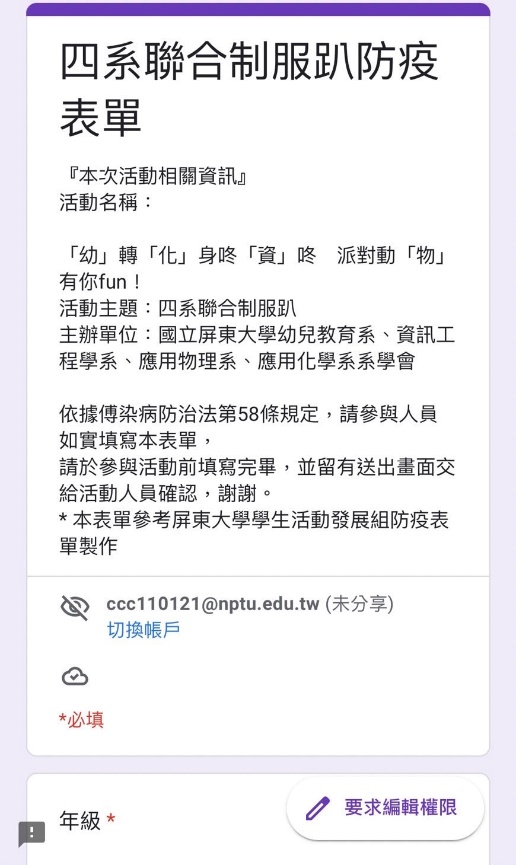 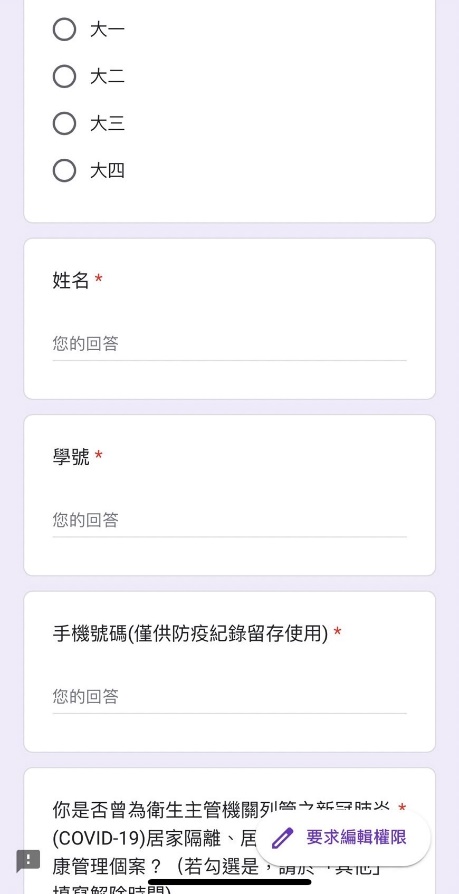 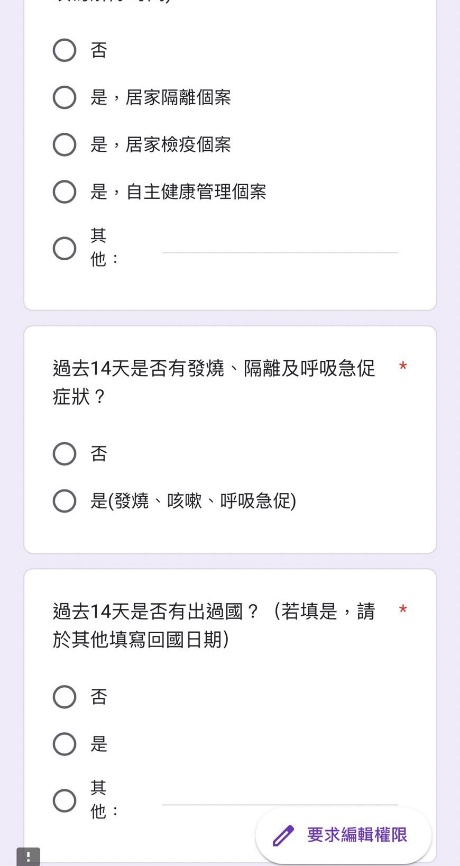 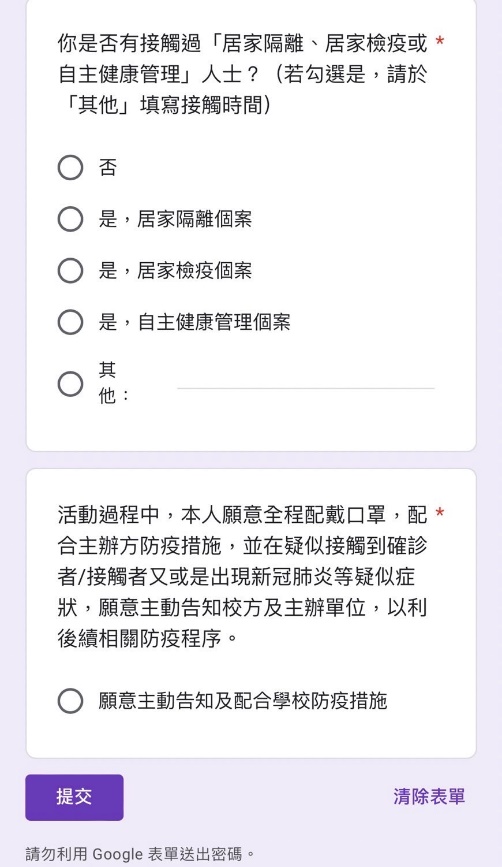 活動報名表單幼兒教育學系https://docs.google.com/forms/d/1VdDdEhJGLosTPNDPzIuLHKYp0-EeBMPCnt4R0iCLkyk/edit應用化學系https://docs.google.com/forms/d/17vDd0mNVwD_GWzx7xgum-l2N1kqJKNh5vkUmINgkMVM/edit資訊工程學系https://docs.google.com/forms/d/1Qcjp8rxWLhcpcBcPkg2awLh9W5AxGJrrLImhSr_tXLg/edit應用物理系https://docs.google.com/forms/d/1OzcWMr8AxM0SKs8q1NeL7Qs7I7hVOarN8M8gi7IjepY/edit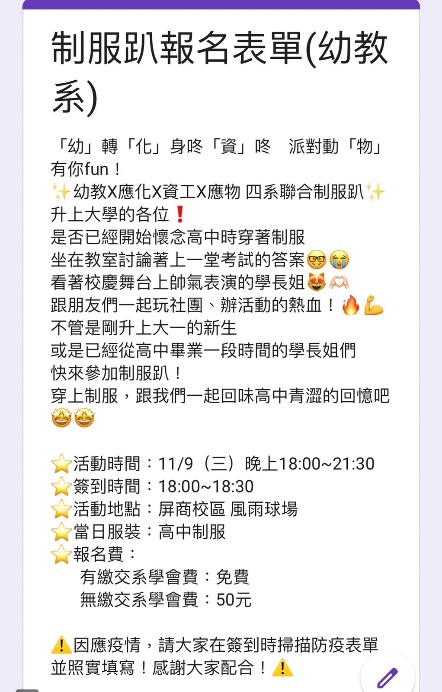 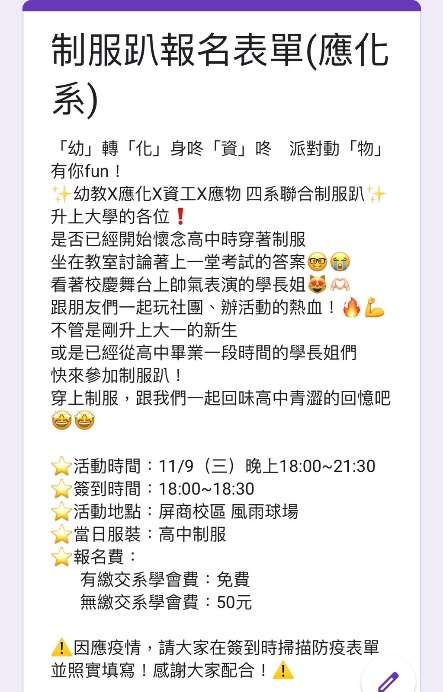 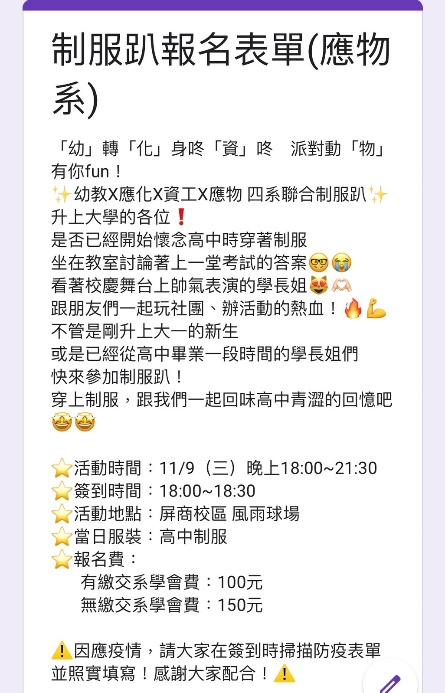 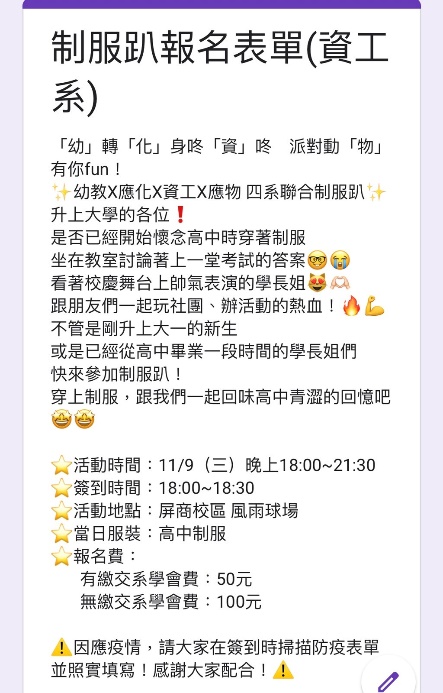 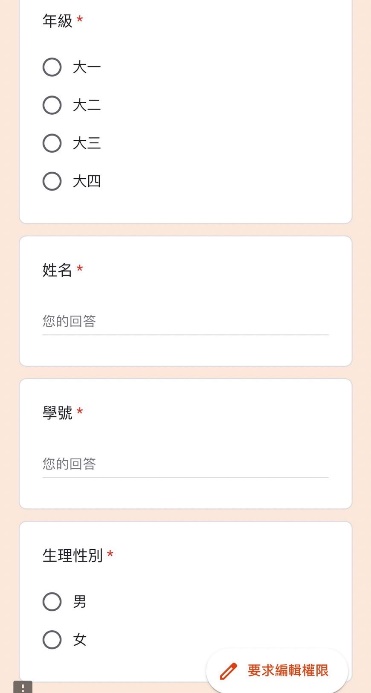 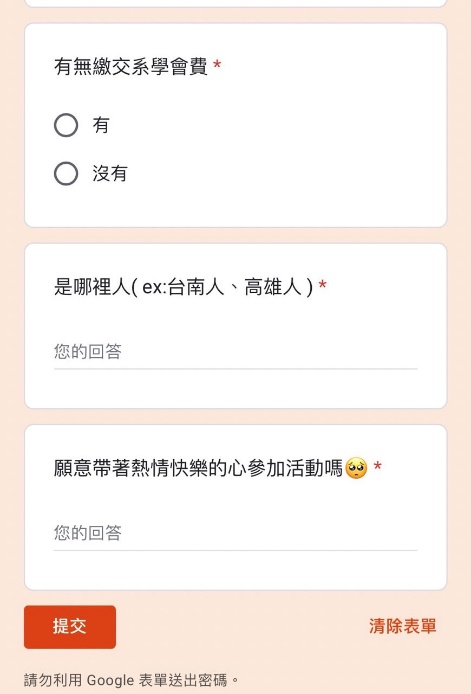 活動回饋表單https://docs.google.com/forms/d/1RevTQecB-TMipOlxvzytBdASxpW43ZPjBK8YmS4aSHU/edit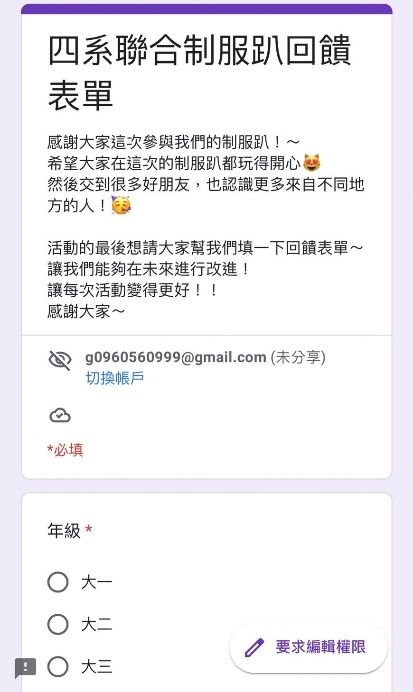 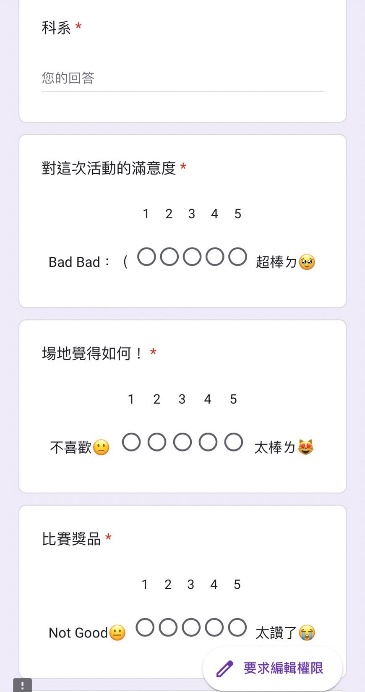 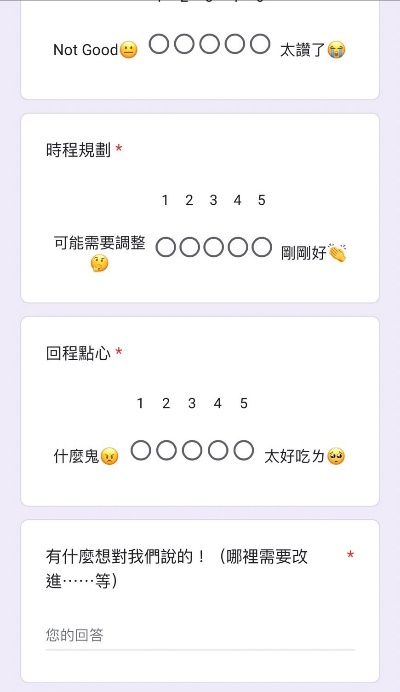 S 優勢W 劣勢參與人數眾多，各系間交流互動多不限新舊生參加，讓各年級都能參與活動場地為戶外，空氣較為流通籌辦大型聯合活動經驗較少可能會有人尚未參加完活動就先離開活動場地較寬敞，控場較難控制O 機會T 威脅增加與外系互動的機會有比賽獎品及小點心，提升活動參與度疫情仍不穩定，大型活動可能會有風險參與人數眾多，幹部人手不足活動時間活動內容場地負責組別備註17:30-18:00佈置場地風雨球場美宣組機動組全體工作人員一同協助18:00-18:30簽到、集合風雨球場檢錄組17:50檢錄組要全數準備好18:30-18:35主持人開場風雨球場主持人18:35-19:00破冰遊戲風雨球場隊輔組主持人需提醒時間、控場19:00-20:10進行闖關風雨球場關主主持人需提醒時間、控場20:10-20:30大合照、各系合照風雨球場隊輔組機動組工作人員統計各組積分20:30-20:40競賽頒獎風雨球場主持人20:40-21:00填寫回饋單、發放點心風雨球場隊輔組機動組機動維持現場秩序21:00-21:30自由拍照、交流風雨球場機動組機動維持現場秩序21:30-22:00場復、檢討風雨球場全體工作人員111年8月份111年8月份111年8月份111年8月份111年8月份111年8月份111年8月份日一二三四五六1234567891011121314151617181920線上會議2122232425線上會議262728293031111年9月份111年9月份111年9月份111年9月份111年9月份111年9月份111年9月份日一二三四五六1234線上會議5678910111213一籌14151617181920212223二籌24252627282930111年10月份111年10月份111年10月份111年10月份111年10月份111年10月份111年10月份日一二三四五六1234567891011121314一驗151617活動報名18活動報名19活動報名20活動報名21活動報名22活動報名23活動報名24活動報名25活動報名26活動報名27活動報名28活動報名293031送出申請二驗27活動報名28活動報名29111年11月份111年11月份111年11月份111年11月份111年11月份111年11月份111年11月份日一二三四五六1234總驗56789活動當日101112131415161718192021222324252627282930部門負責人工作內容總召徐子芸、周玟妤1.申請流程與接洽2.租借場地3.統籌各項事務4.協助調整各組工作事項5.監督各組進度6.掌控活動流程7.籌備活動會議與討論活動陳豐驛、林宏澤1.活動設計2.營造活動整體氣氛3.訂定活動組工作進度表美宣楊佳容、黃崑福1.佈置活動場地2.訂定美宣組工作進度表3.設計活動海報、名牌、背板4.整理美宣材料清單5.製作活動當天所需道具文書顧嘉齊、徐子芸1.製作活動報名表、檢錄表2.製作回饋單3.擬定宣傳文案總務周玟妤、侯茗瑄1.協助各組經費掌控2.協助採買3.活動所需花費發票之收集4.活動後金額之核對5.活動經費之申請組別負責人組員工作內容主持人龐筠婕、侯承佑無1.控制活動時間2.維持活動氣氛隊輔陳豐驛、林宏澤1.認識隊員2.協助破冰3.全程陪同隊員闖關關主陳豐驛、林宏澤1.說明關卡2.協助闖關進行機動楊佳容、黃崑福1.處理活動當天的突發狀況2.協助各組人力支援攝影楊佳容、黃崑福1.拍攝活動照片檢錄顧嘉齊、侯茗瑄1.協助填寫防疫表單2.引導參加者至活動會場活動場地借用日期場地管理單位國立屏東大學 屏商校區風雨球場（籃A）111/11/09 17:30-22:00     學生活動發展組國立屏東大學 屏商校區風雨球場（籃B）111/11/09 17:30-22:00     學生活動發展組國立屏東大學 屏商校區風雨球場（排A）111/11/09 17:30-22:00     學生活動發展組國立屏東大學 屏商校區風雨球場（排B）111/11/09 17:30-22:00     學生活動發展組器材名稱數量器材管理單位借用日期對講機X8學生活動發展組111/11/09額溫槍X2衛保組111/11/09麥克風X4生動組111/11/09音響X2生動組111/11/09長桌X10事務組111/11/09椅子X10事務組111/11/09酒精噴瓶X2生動組111/11/09項目名稱單價數量總價用途麥當勞1+1=505010（預估一組10人）500第一名獎品飲料4010（預估一組10人）400第二名獎品衛生紙3010（預估一組10人）300第三名獎品點心15150(預估)2250活動結束發放大海報紙1315195佈置會場膠帶27254佈置會場雙面膠25250佈置會場瓦楞板1015150佈置會場總計389938993899